土建学院关于享有生源地信用助学贷款学生办理2020-2021学年续贷申请手续的通知各位研究生：根据《国家开发银行生源地信用助学贷款操作规程》（2016版），为顺利开展我校2020-2021学年生源地信用助学贷款工作，现将土建学院生源地贷款续贷申请手续办理有关事项通知如下：一、办理对象准备申办2020-2021学年生源地信用助学贷款的全日制在校生（2020届毕业生除外）二、续贷申请有国开行生源地贷款续贷需求的学生须在7月24日前登录学生在线服务系统（http://csls.cdb.com.cn/）或百度搜索《国家开发银行生源地助学贷款信息系统》，在“贷款申请”功能中提出续贷申请并填写续贷声明，认真总结、陈述一年来的思想和学习情况，确保续贷声明内容客观真实、积极向上。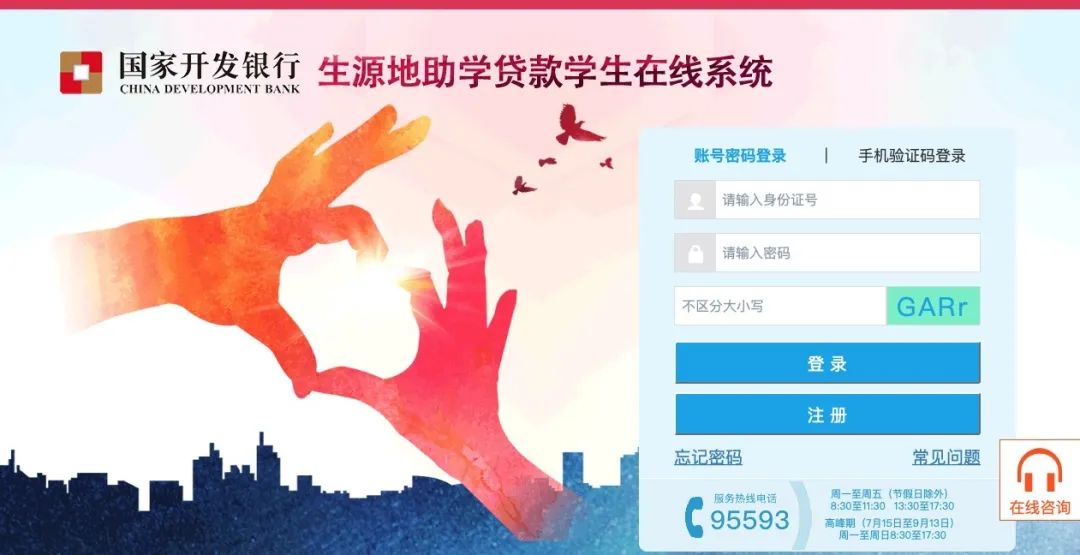 学校将于7月底集中处理学生续贷申请。学生未在线提交续贷申请导致下学年续贷申请失败者，责任自负。续贷所需其他手续及材料，请贷款学生咨询当地县资助中心。如有通过其他金融部门（非国开行）办理生源地贷款学生需要办理续贷相关手续，也请学生抓紧联系当地经办部门，根据当地部门的要求提前准备材料。如有学生存在休学、转学、退学、出国以及其他不能正常完成学业等学籍异动情况，应及时前往县级资助中心办理合同变更或及时办理还款手续。三、工作要求因贷款涉及家庭经济困难学生的切身利益，望各位同学按照通知要求，在截止时间前完成相关手续，确保本次续贷顺利申请。土建学院研究生工作组2020年7月10日